ANEXO I
CARÁTULA DEL PROYECTO DE INVESTIGACIÓN Y TRANSFERENCIA TECNOLÓGICA Y SOCIAL (PITTS)UNIVERSIDAD NACIONAL DE JOSÉ CLEMENTE PAZProyecto de Investigación y Transferencia Tecnológica y Social (PITTS) (título):Nombre y número de línea de la convocatoria: Director/a:Co Director/a: 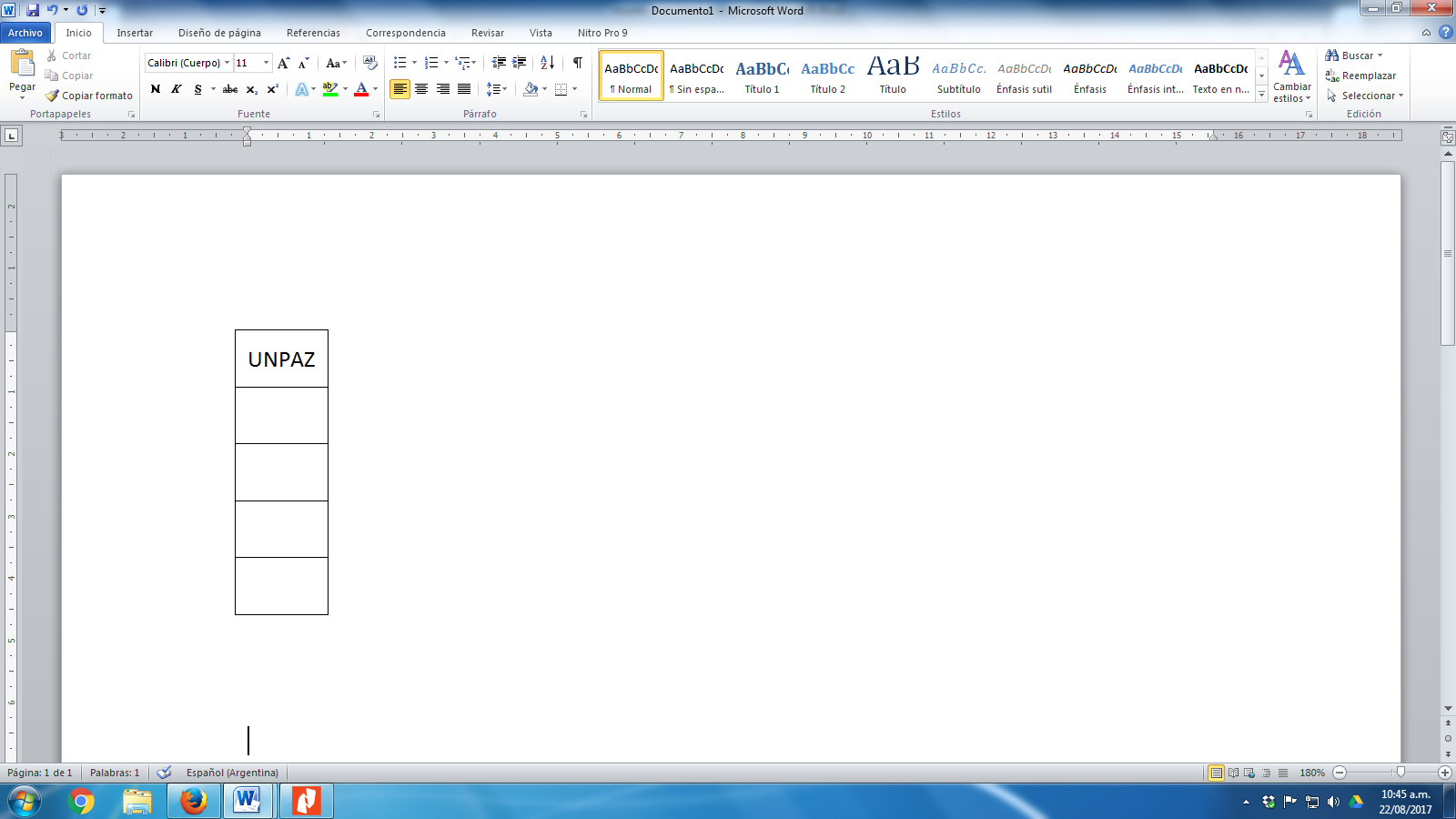 